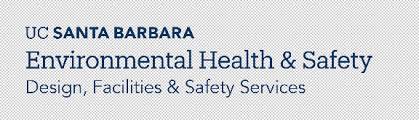 ProductItem No.Description/FeaturesImagePriceGrandstands Pro Ergo Flex Single 4.5” Arm Model #: 8171PE1 -S4 Single 16” Arm Model #: 8561PE2 -16 Ace Sit Stand Arm Model #:ACE20 - S Color: Silver/Grey 13" of instant height range plus additional pole height adjustment 24" extended reach 7-20 lbs. weight capacity Full screen tilt and swivel Quick desk clamp installation, grommet mount included, wall or panel mount available Cable management Standard color silver, available in white or black. Option of dual arms 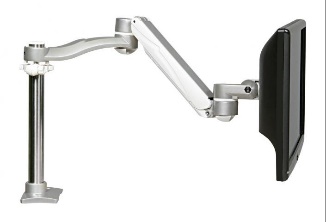 Verify price with the vendor for UC pricingGrand Stands' ACE15ACE15-S 15” of vertical height range with no poletilt adjustment, swivels portrait to landscape23.6” front to back distance, compacts to 4”VESA compliantclamp and grommet mount included0 to 20 pounds of supported weight, for single monitorvery stable and limited bounce when the user is typingcolor Silver (-S), Black (-B), White (-W)internal cable managementdepth from post (Closed): 0”Tilt adjustment: 15°display pan swing - side to side: 50”VESA Compatibility: 75x75mm/100x100mmlifetime warranty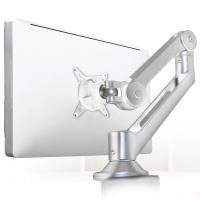 Verify price with the vendor for UC pricingHerman Miller Flo Monitor arm Model #: Y91171.CM01 Heavy Duty (20 -40 lbs): Y911741.CM01 (includes clamp and bolt through mount) Color: Silver/GreyModel #: Y91171.CM01 Heavy Duty (20 -40 lbs): Y911741.CM01 (includes clamp and bolt through mount) Color: Silver/GreySupports monitors 20 -40 poundsMultiple mounting options (grommet, slat wall, clamp mount, wall mount)integrated cable management vertical adjustment: 13”height adjustment range: 10”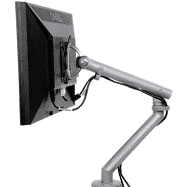 Verify price with the vendor for UC pricingHerman Miller Ollin Monitor armOllin supports a range of monitors and laptops weighing up to 20 poundsintegrated thumbwheel adjusters available for dual monitors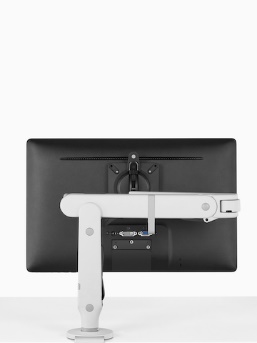 Verify price with the vendor for UC pricingHerman Miller Ollin Laptop/Tablet MountOllin Laptop Mountattaches to Ollin and Flo monitor armscontrol the height, distance, angle, and orientation of your device..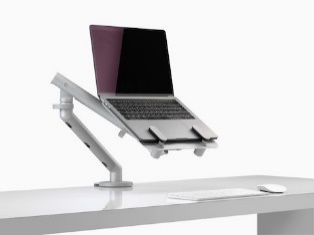 Verify price with the vendor for UC pricingHerman Miller Lima Laptop/Tablet MountLima Laptop Mountmount easily attaches to the armuser can position your laptop off the work surface and at eye level.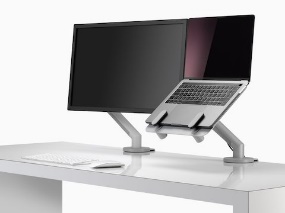 Verify price with the vendor for UC pricingHerman Miller Lima Monitor arm/s Lima easy to install and even easier to use. With Lima, people can adjust computer screens by height, distance, and angleadd monitor arm to desk to give flexible screen viewing.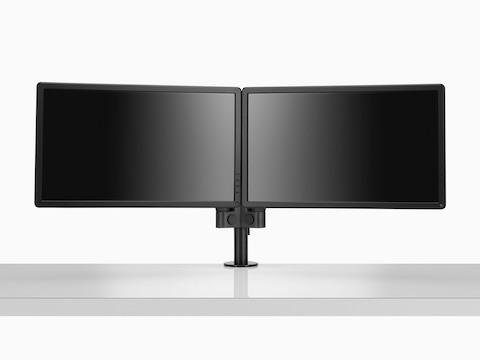 Verify price with the vendor for UC pricingSteelcaseCF SeriesCF Seriesaccommodates a wide variety of user preferences available in both single and dual monitor applications.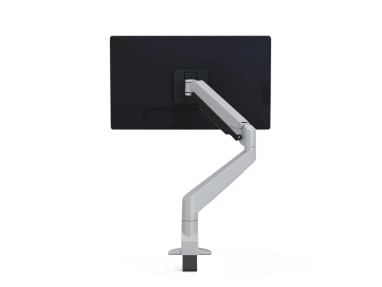 Verify price with the vendor for UC pricingWorkrite JIBE Monitor arm Single Arm Single Arm JIBEsupports monitors up to 20 pounds multiple mounting options (grommet, slat wall, clamp mount)integrated cable management hides cables within the armarm reach: 20”height adjustment range: 10”weight: 5 pounds available for dual screens 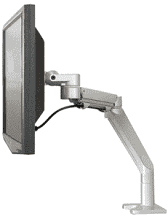 Verify price with the vendor for UC pricingWorkRite – Conform Articulatng Arm Model #: CONF -1HDA -WOB - Ssupports one 17 -40 lb. monitormaximum monitor height: 14″ (full range of motion)articulation range: 13.5″forward reach: 22.5″stowed depth: 5.25″ monitor: tilt: +90°/-45°, pivot: +/ - 90° rotation: +/ -90°standard VESA (75 mm & 100 mm)available for dual monitors.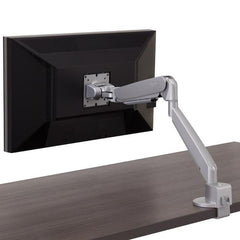 Verify price with the vendor for UC pricingWorkRite Laptop HolderLaptop Holderaccommodates most popular 13″ to 15″ laptopsupports laptops up to 10 lb.use with single or dual monitor armsdepth adjusts from 9.2″ to 11.7″ allowing use of docking stationslaptop held in place by formed front edgeanti-vibration pads provide secure foundation and minimize laptop vibrationvent design for optimal coolingsilver finish, steel construction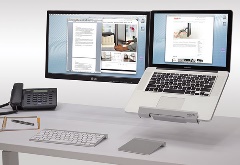 Verify price with the vendor for UC pricingProducts AvailableThrough Gateway at UC Preferred PricingPlease note: Prices, availability, supply chain issues and shipping delays may change without notice or price guaranteesGateway Vendors: Santa Barabara Office Interiors, Tangram and TriCounty Office Furniture  